Université des Frères Mentouri 1Faculté des Sciences de la Nature et de la vieDépartement de MicrobiologieMaster 1 : Mycologie et Biotechnologie fongiqueMatière : Biotechnologique fongique IITP1: identification de quelques espèces fongiques (Trichoderma harzianum, FusariumsonalietFusariumoxysporium)ButIdentification macroscopique et microscopique de quelques souches fongiques pathogènes et antagoniste :Une souche de Trichoderma harzianum a effet antagoniste (effet bénéfique).Deux souches de Fusariumphytopatogènes à savoir Fusariumsolani et Fusariumoxysporium. PrincipeMatériel1- Analyse macroscopique :Principe : l’examen macroscopique des souches isolées, permet de déterminer les caractères culturaux suivants : la croissance et le développement du champignon, le diamètre de la colonie, sa texture, la couleur du thalle, la couleur du revers ainsi que son odeurCaractères macroscopique de Trichoderma harzianum :Caractères macroscopique de Fusariumsolani :Caractères macroscopique de Fusarium oxysporium :2- Analyse microscopique :Principe : l’observation microscopique s’effectue sur un petit fragment mycélien soigneusement prélevé à la marge du thalle à l’aide d’une Anse de Platine stérile. Le fragment prélevé est ensuite coloré avec de Lactophènole Bleu de Cotton, ce qui permet ainsi de détecter la présence et la nature du mycelium, la présence ou l’abscence du septum, les caractéristiques des fructifications et spores etc.Caractères microscopique de Trichoderma harzianum :Caractères microscopique de Fusarium solani :Caractères microscopique de Fusarium oxysporium :Université des Frères Mentouri 1Faculté des Sciences de la Nature et de la vieDépartement de MicrobiologieMaster 1 : Mycologie et Biotechnologie fongiqueMatière : Biotechnologique fongique IITP 2 : Tests d’antagonisme (confrontation direct et indirect) ButLa mise en évidence de l’effet de Trichoderma harzianum visa à vis de FusariumoxysporiumetFusariumsolani.PrincipeCe TP consiste à réaliser deux types de confrontation entre une souche antagoniste (T. harzianum) et l’une des souches pathogènes (F. solani ou Fusariumoxysporium). En effet, les confrontations sont de deux types :Confrontation direct (contact directe)Confrontation indirect (contact indirect)Matériel1-Test de confrontation direct :Après refroidissement des milieux, couler les boites de Pétri Prenez un disque d’une culture jeune de T. harzianum et un autre de F. solani ou F. oxysporium et déposer les sur la même boite Pétri à une distance d’environ 3 cm.Fermer les boites et placer les en incubation à 30°C pendant 7jours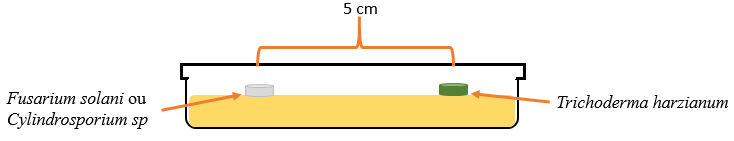 2-Test de confrontation indirect :Après refroidissement des milieux, couler les boites de Pétri Prenez un disque d’une culture jeune de T. harzianum et placer le au centre d’une première boite de Pétri. Ensuite, placer un autre disque de F. solani ou F. oxysporium sur le centre d’une seconde boite Pétrie.Relier les deux boites d’une façon superposée Placer les boites en incubation à 30°C pendant 7jours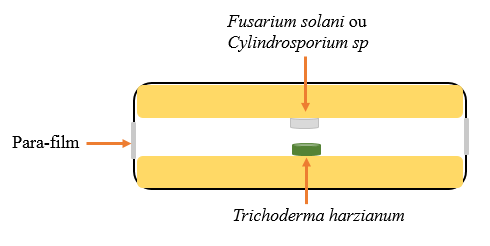 3-Lecture :Après une semaine d’incubation mesurer les distances à l’aide d’une règle et calculer le pourcentage d’inhibition comme suit :IC%= (DT-DPA / DT) X 100Où :DT : Croissance diamétrale du témoin ;DPA : Croissance diamétrale mycélienne du pathogène en présence de l'antagoniste ;IC%: Inhibition de la croissance.Université des Frères Mentouri 1Faculté des Sciences de la Nature et de la vieDépartement de MicrobiologieMaster 1 : Mycologie et Biotechnologie fongiqueMatière : Biotechnologique fongique IITP 3 : Effet des rayons UV sur Trichoderma harzianumButLa mise en évidence de l’effet des rayons UV sur le pouvoir antagoniste de Trichoderma harzianum.PrincipeCe TP consiste à réaliser des mutations sur une souche antagoniste (T. harzianum) et tester l’efficacité des essais de mutagénèse par les deux méthodes de confrontations (TP2).MatérielMode opératoire :Réaliser une série de mutation à l’aide d’une lampe UV en exposant une boite de Pétri contenant un mycélium jeune de Trichoderma harzianum pendant 10, 20, 30 et 40 minRépéter le test de confrontation direct pour valoriser l’effet des rayons UV.Non consommableConsommableAnse de PlatineLamesLamelleBleu de coton LactophénolSouches : Trichoderma harizianum, FusariumsolanietFusariumoxysporiumConsommableNon consommableSouches : Trichoderma harizianum, FusariumsolanietFusariumoxysporiumMilieu PDABoites de PétriPipettes PasteurPara filmConsommableNon consommableSouches : Trichoderma harizianum, FusariumsolanietFusariumoxysporiumMilieu PDABoites de PétriPipettes PasteurPara filmLampe UV